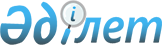 Ақтөбе қалалық мәслихатының 2018 жылғы 30 наурыздағы № 316 "Тұрғын үй қорын күтіп-ұстау қағидаларын бекіту туралы" шешімі күші жойылды деп тану туралыАқтөбе облысы Ақтөбе қалалық мәслихатының 2020 жылғы 9 қазандағы № 585 шешімі. Ақтөбе облысының Әділет департаментінде 2020 жылғы 20 қазанда № 7554 болып тіркелді
      Қазақстан Республикасының 2001 жылғы 23 қаңтардағы "Қазақстан Республикасындағы жергілікті мемлекеттік басқару және өзін-өзі басқару туралы" Заңының 7 бабына, Қазақстан Республикасының 2016 жылғы 6 сәуірдегі "Құқықтық актілер туралы" Заңының 27-бабына, 50 бабының 2-тармағына сәйкес, Ақтөбе қалалық мәслихаты ШЕШІМ ҚАБЫЛДАДЫ:
      1. Ақтөбе қалалық мәслихатының 2018 жылғы 30 наурыздағы № 316 "Тұрғын үй қорын күтіп-ұстау қағидаларын бекіту туралы" (Нормативтік құқықтық актілерді мемлекеттік тіркеу тізілімінде № 3-1-187 болып тіркелген, 2018 жылғы 3 мамырда электрондық түрде Қазақстан Республикасы нормативтік құқықтық актілерінің эталондық бақылау банкінде жарияланған) шешімі күші жойылды деп танылсын.
      2. "Ақтөбе қалалық мәслихатының аппараты" мемлекеттік мекемесі заңнамада белгіленген тәртіппен:
      1) осы шешімді Ақтөбе облысының Әділет департаментінде мемлекеттік тіркеуді;
      2) осы шешімді, оны ресми жариялағаннан кейін Ақтөбе қалалық мәслихатының интернет-ресурсында орналастыруды қамтамасыз етсін.
      3. Осы шешім оның алғашқы ресми жарияланған күнінен бастап қолданысқа енгізіледі.
					© 2012. Қазақстан Республикасы Әділет министрлігінің «Қазақстан Республикасының Заңнама және құқықтық ақпарат институты» ШЖҚ РМК
				
      Ақтөбе қалалық 
мәслихатының хатшысы, 
сессия төрайымы 

С. Шинтасова
